Muzikantje, muzikantje, speel eens op je fluitje.Muzikantje, muzikantje, speels eens wat voor mij!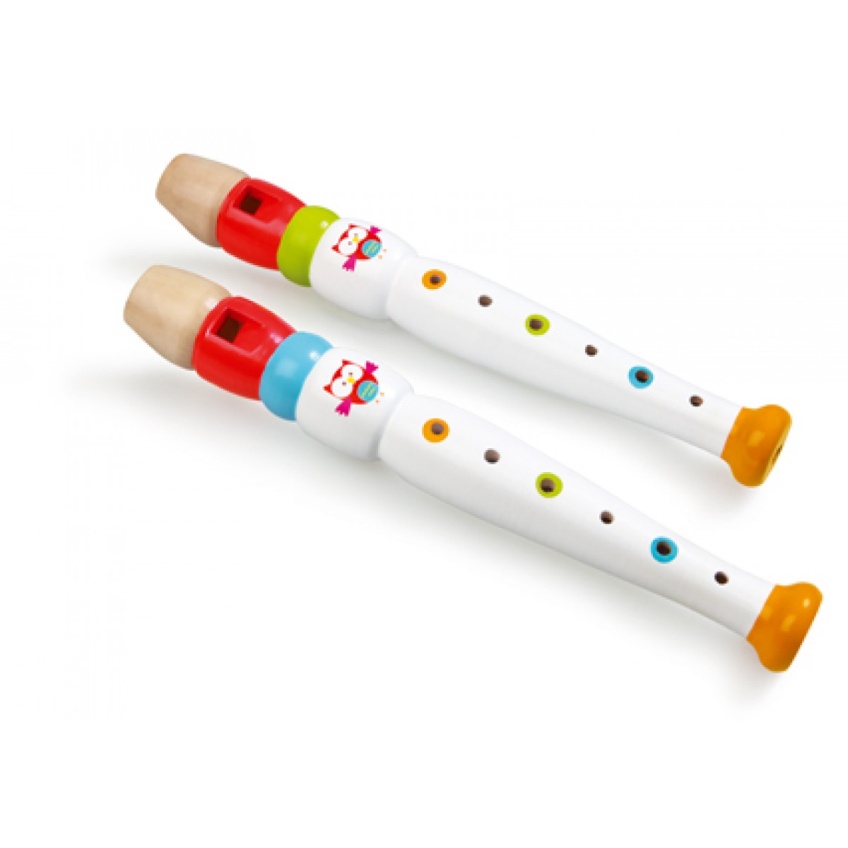 